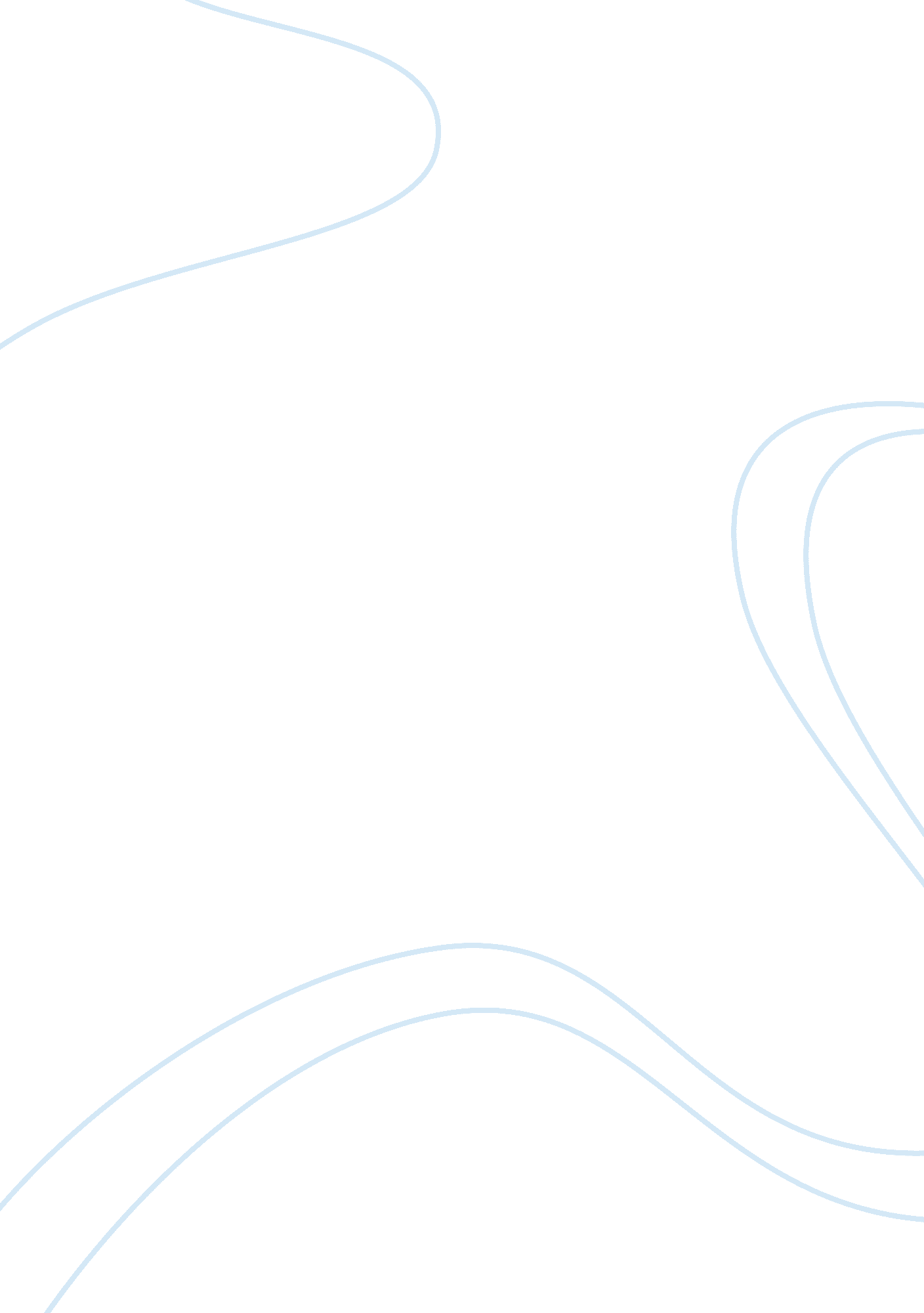 Disrupting the fitness industry: from high school dropoutsBusiness, Industries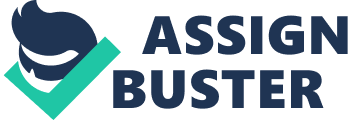 Prepossessing Disrupting the Fitness Industry: From High School Dropouts to Ivy League Biochemists to Fitness Models to Serial Entrepreneurs Four keys to fitness success seminar and a first-of-kind CEO-friendly, non-GEM, USDA certified organic product launch by Dinners & Dinners LLC. New York, NY, August 25, 2014 /Prepossessing/ - Today, Dinners & Dinners LLC, an organic fitness and nutrition company launched by serial entrepreneurs and identical twin brothers Eugene and Vincent Dinners, announced that they will be hosting a seminar and product launch on September 27th at Columbia University on 16th and Broadway at 1 pm eastern standard time. Of the company's recent launch, Dinners & Dinners CEO Eugene Dinners said, " We wanted to launch a company that could genuinely help people by providing them with accurate information abouthealthand fitness while also creating a first-of-kind disruptive product line that is proven effective, CEO-friendly, non-GEM, and USDA certified organic. The majority of the fitness industry is inundated with inaccurate misleading information and unhealthy artificial products that do more harm than good. D&D will change that. We are committed to helping people improve their lives by empowering them with the truth about fitness and nutrition. Moreover, we want to provide healthy, effective, and organic products that people can trust. We know how to build something from nothing and we know that anyone can achieve his or hergoals. We are living proof. " The seminar will not be open to the public and tickets will go on sale on a first come first serve basis: General Admission: $100 PIP Front Row: $175 PIP Front Row Special Edition: $250 plus signed special edition products Prior to the merman, the Dinners brothers will be presenting their story at Middlesex County College on Friday, August 29th at 10: 00 am. About Dinners & Dinners LLC: Dinners & Dinners is a fitness and nutrition company based in New York, NY. Founded in 2014, D conducts informational seminars that teach people how to be successful in achieving their fitness and nutrition goals while also providing first-of- kind organic products that work. E-mail[email protected]Com. New York, NY Eugene Dinners School Dropouts to Ivy League Biochemists to Fitness Models to Serial Entrepreneurs By prying disruptive product line that Is proven effective, currently, non-GEM, and USDA certified organic. The majority of the fitness Industry Is Inundated with Inaccurate misleading Information and unhealthy artificial products that do more harm than good. D will change that. We are committed to helping people Improve their lives PIP Front Row Special Etalon: $250 plus signed special etalon products Prior to the seminar, the Dullness brothers will be presenting their story at Middlesex County About Dullness & Dullness LLC: Dullness & Dullness Is a fitness and nutrition company based In New York, NY. Founded In 2014, D conducts Informational seminars that teach people how to be successful In cleaving their fitness and nutrition goals while also providing first-of- kind organic products that work. E-mail[email protected]Com. Eugene Dullness +1 (732) 690-0920[email protected]Com http://www. Denunciates. Com/ Source URL: http://prepossessing. Com/disrupting-fitness-industry-high-school- dropouts-ivy-electromagnetisms-fitness-models-serial 